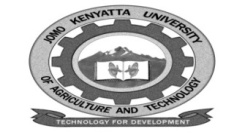 W1-2-60-1-6JOMO KENYATTA UNIVERSITY  OF AGRICULTURE AND TECHNOLOGYUNIVERSITY EXAMINATIONS 2014/2015YEAR I SEMESTER II  EXAMINATION FOR THE DEGREE OF BACHELOR OF PUBLIC HEALTH ICS 2100:  INFORMATION TECHNOLOGYDATE:DECEMBER 2014                                                               TIME: 2 HOURSINSTRUCTIONS:  Answer all questions in section A and only one in section BSECTION A (48 MARKS)QUESTION ONEa.	What is file management?							(2 marks)b.	Information stored in a file can  be accessed in two ways.  Briefly explain them.											(4 marks)QUESTION TWOa.	Differentiate between ROM and RAM in regards to volatility. b.	Give two examples of RAM and another two examples of ROM.	(6 marks)QUESTION THREEa.	Define the terms system software and application software.		(6 marks)b.	Give two examples of each.					QUESTION FOURa.	What is a computer?b.	List the classification of computer according to speed and computing power.											(6 marks)QUESTION FIVEConvert the following numbers to the decimal number system.a.	101012b.	19FDE16									(6 marks)QUESTION SIXa.	List any three operations that a text editor can be used to perform.b.	There are three ways to view a document in Microsoft word.  List them.											(6 marks)QUESTION SEVENDefine the following terms.a.	Bitb.	End userc.	Warm boot.									(6 marks)QUESTION EIGHTa.	What is a relational database?			b.	List the four Microsoft Access objects.					(6 marks)SECTION B (22 MARKS)QUESTION NINEa.	What is an operating system?						(2 marks)b.	Discuss any five characteristics of an operating system.		(10 marks)c.	Some of the  major changes brought on by window 8 are listed  below.  Briefly 	explain each one.	i.	Start screen	ii.	Live tiles	iii.	Improved security	iv.	Chains bar	v.	Social networking features.						(10 marks)QUESTION TENa.	Give five examples of input devices and another five examples of output devices.											(10 marks)b.	Using a diagram, explain the various components of a computer system.											(12 marks)QUESTION ELEVENa.	What are the advantage  and disadvantages of computer systems.	(10 marks)b.	Discuss how information technology can have an impact on public health.											(12 marks)	